首都医科大学附属北京地坛医院感染性疾病临床中心招生简章北京地坛医院感染性疾病临床中心是医院重点科室，也是国家临床重点专科，以应对新发突发传染病为特色。总床位44张，其中包括12间单人独立负压病房和1间单人独立负压监护室。收治各种传染病杂病、新发突发传染病、输入性传染病、艾滋病、肝病、中枢神经系统感染，以及发热待查、黄疸待查、皮疹待查等疑难重症，有着丰富的感染性疾病诊治经验。历年来出色地完成了各项任务，如首都机场空难、流感大流行、生物反恐、鼠疫防控、新冠疫情处置等突发公共卫生事件防控，保障了奥运及两会等国内国际重大活动。多次参与全国重大突发新发传染病疫情的临床处置和诊断标准、指南及方案的制定，在国内重大突发传染病临床救治中发挥着重要作用。承担北京大学医学部、首都医科大学、北京中医药大学传染病教学及实习任务，是硕士培养点、博士培养点。也承担全院青年医师传染病培训以及北京市、全国传染病专科医师进修培训任务。承担国家科技重大专项、国家重点研发计划以及北京市扬帆计划等多层次重大科研项目10余项，发表高水平学术论文100余篇，SCI单篇最高影响因子176。获国家科技成果一等奖、二等奖各1项，省部级一二三等奖7项。科室带头人介绍：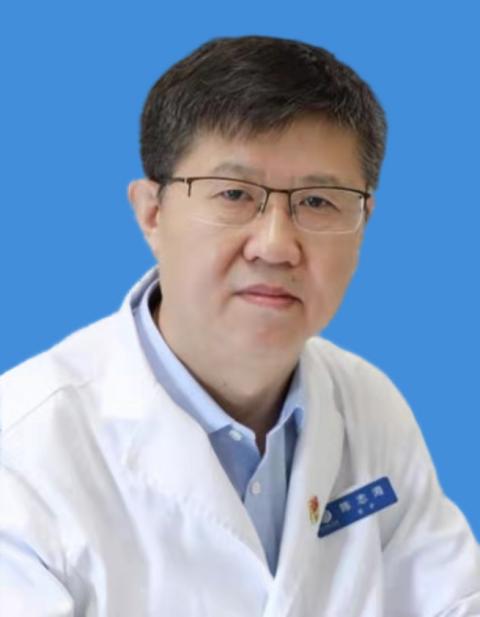 陈志海，教授、主任医师、博士生导师、教育部特聘长江学者。兼任中华医学会北京分会感染专业委员会副主任委员、北京预防医学会感染病学专委会副主任委员、北京市住院医师规范化培训专业委员会（内科）副主任委员、中华预防医学会感染性疾病防控分会常务委员、中华医学会感染病学分会委员、国家卫健委传染病标准专业委员会委员。培训计划：对前来进修学习的医师均制定完善的培养计划，实行一对一带教，以满足不同医师的学习需求。实施导师制，由核心骨干亲自带教，让每一位进修培训人员亲自参与患者管理，拥有更多实操机会，共同学习进步。掌握临床各项操作培训，包括骨穿刺、骨活检、胸腹腔穿刺、腰椎穿刺、经鼻高流量吸氧、俯卧位通气、气管插管、动脉穿刺、深静脉穿刺等等技术。系统学习各种感染性疾病以及不明原因发热疾病的诊断及治疗。 对于有提高科研或写作水平需求的进修医师，培训期间可参与各种传染病研究相关培训活动，优秀学员也有机会参与科研实践与合作。为提高培训效果和成绩，进修培训期间科室支持参加各类全国性、地方学术活动和专项培训班。